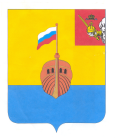 РЕВИЗИОННАЯ КОМИССИЯ ВЫТЕГОРСКОГО МУНИЦИПАЛЬНОГО РАЙОНА162900, Вологодская область, г. Вытегра, пр. Ленина, д.68тел. (81746)  2-22-03,  факс (81746) ______,       e-mail: revkom@vytegra-adm.ruЗАКЛЮЧЕНИЕна проект решения Представительного Собрания Вытегорского муниципального района23.09.2020 г.                                                                                       г. ВытеграЗаключение Ревизионной комиссии Вытегорского муниципального района на проект решения Представительного Собрания Вытегорского муниципального района «О внесении изменений в решение Представительного Собрания от 11.12.2019 № 276» подготовлено в соответствии с требованиями Бюджетного кодекса Российской Федерации, Положения о Ревизионной комиссии Вытегорского муниципального района.        Проектом решения вносятся изменения в решение Представительного Собрания Вытегорского муниципального района от 11.12.2019 № 276 «О районном бюджете на 2020 год и плановый период 2021 и 2022 годов». Изменения предусмотрены в доходной и расходной частях бюджета на 2020 год, планового периода 2021 года.          Проектом решения изменения в доходной части бюджета обусловлены уточнением безвозмездных поступлений.        В целом доходная часть бюджета на 2020 год увеличивается на 8897,5 тыс. рублей (+0,8 %) и составит 1082575,8 тыс. рублей.         Общий объем безвозмездных поступлений в 2020 году увеличивается на 8897,5 тыс. рублей, или на 0,8 %, в том числе: - дотации на поддержку мер по обеспечению сбалансированности бюджетов увеличиваются на 800,0 тыс. рублей; - субсидии увеличиваются на 9161,2 тыс. рублей, в том числе:субсидия на подключение библиотек к сети Интернет 79,8 тыс.рублей,субсидия на реализацию мероприятий по профилактике распространения коронавирусной инфекции 2380,8 тыс.рублей,субсидия на организацию бесплатного горячего питания обучающихся в начальных классах 4824,8 тыс.рублей,субсидия на реализацию проекта «Народный бюджет» 1645,0 тыс.рублей,субсидия на приобретение автотранспорта для развития мобильной торговли в малонаселенных и труднодоступных населенных пунктах 230,8 тыс.рублей;- сокращается субвенция на осуществление переданных отдельных государственных полномочий субъекта, в соответствии с законом области от 17 декабря 2007 года № 1719-ОЗ «О наделении органов местного самоуправления отдельными государственными полномочиями в сфере Образования»  на 997,3 тыс. рублей (организация питания школьников, компенсация части родительской платы за детей, посещающих дошкольные учреждения);- иные межбюджетные трансферты сокращаются на 66,4 тыс. рублей, в том числе:сокращаются межбюджетные трансферты, передаваемые бюджетам муниципальных районов из бюджетов поселений на осуществление части полномочий по решению вопросов местного значения в соответствии с заключенными соглашениями на 184,6 тыс.рублей (сельские поселения Анненское (-300,0 тыс.рублей) и МО «Город Вытегра (+115,4 тыс.рублей),предусматриваются иные межбюджетные трансферты в сумме 100,0 тыс.рублей на государственную поддержку лучших работников муниципальных учреждений культуры,предусматриваются иные межбюджетные трансферты на реализацию мероприятий по организации оплачиваемых общественных работ в сумме 18,2 тыс.рублей.Общий объем безвозмездных поступлений в 2020 году составит 724716,8 тыс. рублей. Доля безвозмездных поступлений в общем объеме доходов составит 66,9 %. Согласно проекта решения общий объем расходов районного бюджета в 2020 году увеличится на 8897,5 тыс. рублей (+0,8 %) и составит 1097027,5 тыс. рублей. Изменение в расходной части связано с уточнением безвозмездных поступлений, а также с корректировкой назначений за счет собственных доходов. Расходы раздела 01 «Общегосударственные вопросы» сокращаются в целом на 52,6 тыс. рублей, или на 0,1 %, в том числе: - расходы подраздела 04 «Функционирование Правительства Российской Федерации, высших исполнительных органов государственной власти субъектов Российской Федерации, местной администрации» сокращаются на 0,9 тыс. рублей,- ассигнования подраздела 11 «Резервные фонды» сокращаются на 69,9 тыс. рублей, или на 2,3 % и направляются на реализацию мероприятий по защите населения и территории от ЧС природного характера,- расходы раздела 01 13 «Другие общегосударственные вопросы» увеличиваются на 18,2 тыс. рублей (+0,1%). Увеличение расходов произведено за счет иных межбюджетных трансфертов, поступающих из областного бюджета на организацию оплачиваемых общественных работ в МКУ МФЦ. Доля расходов раздела 01 «Общегосударственные вопросы» после уточнения составит 7,1 % в общих расходах бюджета.      Увеличение ассигнований в разделе 03 «Национальная безопасность и правоохранительная деятельность» составит 69,9 тыс. рублей (+1,6 %), в том числе: по подразделу 0309 «Защита населения и территории от чрезвычайных ситуаций природного и техногенного характера, гражданская оборона» на 69,9 тыс. рублей. Предусматривается утверждение ассигнований на ликвидацию последствий паводка в сельском поселении Андомское.       На 993,7 тыс. рублей (-0,8 %) сокращаются ассигнования в разделе 04 «Национальная экономика». Предусмотрено сокращение на 1000,0 тыс. рублей (-16,6 %) в подразделе 0408 «Транспорт». Сокращено возмещение расходов за счет субсидий из областного бюджета на осуществление регулярных перевозок.По подразделу 0409 «Дорожное хозяйство (дорожные фонды)» общий объем бюджетных ассигнований не изменяется. Проектом решения предлагается - уточнить коды бюджетной классификации по поступающим в дорожный фонд доходам;- перераспределить плановые назначения между ремонтом и содержанием автомобильных дорог и сооружений на них. За счет экономии по ремонту моста в п.Мирный предлагается 891,2 тыс.рублей направить на содержание автомобильных дорог района и 1390,7 тыс.рублей дорог поселений (МО «Город Вытегра). Ассигнования подраздела 0412 «Другие вопросы в области национальной экономики» увеличиваются на 6,3 тыс. рублей (- 18,7%) в связи с поступающими целевыми средствами на приобретение автотранспорта для развития мобильной торговли в малонаселенных и труднодоступных населенных пунктах +667,6 тыс.рублей и сокращением на 661,2 тыс.рублей ассигнований на реализацию мероприятий подпрограммы "Развитие туризма, создание и развитие объектов показа, сохранение объектов культурного наследия в Вытегорском районе на 2018-2020 годы" в том числе:- Основного мероприятия "Развитие инфраструктуры туризма, создание, реконструкция, модернизация и развитие объектов показа на территории Вытегорского района" -363,4 тыс.рублей, из них: проведение работ (мероприятий) по сохранению и использованию объектов культурного наследия-памятников истории и архитектуры -1153,3 тыс.рублей, мероприятия по строительству (реконструкции) объектов обеспечивающей инфраструктуры с длительным сроком окупаемости, входящих в состав инвестиционных проектов по созданию в субъектах Российской Федерации туристских кластеров +789,9 тыс.рублей;- Основного мероприятия " Проведение рекламно- информационной кампании и формирование позитивного образа Вытегорского района, как края, благоприятного для развития туризма -297,9 тыс.рублей.        Увеличение ассигнований в разделе 05 «Жилищно-коммунальное хозяйство» составит 5865,0 тыс. рублей (+ 8,3 %). По подразделу 0501 «Жилищное хозяйство» расходы увеличатся на 891,7 тыс. рублей на софинансирование мероприятий подпрограммы «Переселение граждан из аварийного жилищного фонда в Вытегорском муниципальном районе с учетом необходимости развития малоэтажного жилищного строительства на 2014-2020 годы».  Увеличение расходов в подразделе 02 «Коммунальное хозяйство» составит 4858,0 тыс. рублей. Увеличены расходы на содержание МП ХПУ на 1900,0 тыс. рублей, предусматриваются ассигнования на текущий ремонт локальных очистных сооружений в с. Андомский погост в сумме 1313,0 тыс. рублей, расходы на мероприятия по реализации проекта «Народный бюджет» в сумме 1645,0 тыс.рублей. На 115,4 тыс. рублей увеличиваются расходы на мероприятия по благоустройству (подраздел 0503 «Благоустройство») в связи с уточнением межбюджетных трансфертов от поселений на исполнение полномочий по решению вопросов местного значения. Ассигнования на содержание Управления ЖКХ, транспорта и строительства (подраздел 0505 «Другие вопросы в области жилищно-коммунального хозяйства) сокращаются на 0,1 тыс. рублей.       По разделу 07 «Образование» объем бюджетных ассигнований увеличится на 3409,8 тыс. рублей, или на 0,6 %. Доля расходов на «Образование» в общих расходах районного бюджета составит 53,3 %. На 849,9 тыс. рублей (+0,7 %) увеличиваются расходы по подразделу 0701 «Дошкольное образование на мероприятия муниципальной программы «Комплексная безопасность и мероприятия по проведению ремонтных работ в муниципальных образовательных учреждениях на 2014-2020 годы».По подразделу 0702 «Общее образование» расходы увеличатся на 3782,1 тыс. рублей, в том числе:увеличения финансирования на мероприятия муниципальной программы «Комплексная безопасность и мероприятия по проведению ремонтных работ в муниципальных образовательных учреждениях на 2014-2020 годы» 50,1 тыс.рублей,сокращения ассигнований на изготовление ПСД средняя школа № 2 г.Вытегра (экономия в результате конкурентных процедур) на 3473,7 тыс.рублей,увеличиваются за счет целевых субсидийна реализацию мероприятий по профилактике распространения коронавирусной инфекции 2380,8 тыс.рублей,на организацию бесплатного горячего питания обучающихся в начальных классах 4824,8 тыс.рублей.По подразделу 0703 «Дополнительное образование детей» сокращаются на 75,2 тыс. рублей расходы мероприятий в области физической культуры и спорта.На 900,0 тыс. рублей (-30,0 %) сокращаются расходы в подразделе 0707 «Молодежная политика» на организацию отдыха детей их оздоровления и занятости.По подразделу 0709 «Другие вопросы в области образования» расходы сокращаются на 247,0 тыс. рублей в связи с сокращением субвенции на осуществление переданных отдельных государственных полномочий субъекта, в соответствии с законом области от 17 декабря 2007 года № 1719-ОЗ «О наделении органов местного самоуправления отдельными государственными полномочиями в сфере Образования».       Объем бюджетных ассигнований по разделу 0800 «Культура, кинематография» увеличивается на 180,7 тыс. рублей (+0,1 %). По подразделу 0801 «Культура» предусмотрены за счет целевых субсидий и межбюджетных трансфертов ассигнования на подключение библиотек к сети Интернет 79,8 тыс.рублей, в сумме 100,0 тыс.рублей на государственную поддержку муниципальных учреждений культуры, находящихся на территориях сельских поселений, и государственную поддержку лучших работников муниципальных учреждений культуры. Проектом решения предусмотрено увеличение расходов по разделу 09 «Здравоохранение» на реализацию мероприятий муниципальной программы «Сохранение и развитие кадрового потенциала отрасли здравоохранения Вытегорского муниципального района на 2015-2020 годы» в сумме 236,0 тыс.рублей.        Расходы по разделу 10 «Социальная политика» планируется сократить на 392,8 тыс. рублей (-2,3 %). Увеличение предусмотрено на обеспечение выплат лицам, замещавшим должность  Главы ВМР в сумме 357,5 тыс.рублей (подраздел 10 01 «Пенсионное обеспечение») Сокращение ассигнований в подразделе 1004 «Охрана семьи и детства»» в сумме 750,3 тыс.рублей обусловлено сокращением финансирования из областного бюджета осуществления переданных отдельных государственных полномочий. Проектом решения планируется сократить объем бюджетных ассигнований по разделу 11 «Физическая культура и спорт» на 224,8 тыс. рублей (-1,4 %).  Сокращаются расходы по подразделу 1101 «Физическая культура», в том числе на 300,0 тыс.рублей сокращаются расходы за счет переданных от сельского поселения Анненское полномочий. На 75,2 тыс.рублей увеличиваются расходы мероприятий в области физической культуры и спорта. В разделе 14 «Межбюджетные трансферты общего характера бюджетам бюджетной системы Российской Федерации» предусмотрено увеличение дотации на поддержку мер по обеспечению сбалансированности бюджетов поселений на 800,0 тыс. рублей (сельские поселения Алмозерское и Оштинское).         Проектом решения размер дефицита бюджета не изменяется и остается в объеме 14451,7 тыс. рублей. Источниками финансирования дефицита бюджета является изменение остатков средств на счетах бюджета по состоянию на 01 01.2020 года. Предлагаемый к утверждению объем дефицита соответствует нормам статьи 92.1 Бюджетного кодекса Российской Федерации.        В результате изменений объем межбюджетных трансфертов, предоставляемых бюджетам поселений из бюджета района на осуществление части полномочий по решению вопросов местного значения в соответствии с заключенными соглашениями на 2020 год составит 26597,7 тыс. рублей (+1390,7 тыс. рублей). Соответствующие изменения внесены в подпункт 1 пункта 15 решения от 11 декабря 2019 г. № 276 «О районном бюджете на 2020 год и плановый период 2021и 2022 годов».        Проектом решения внесены изменения в финансирование муниципальных программ на 2020 год (увеличение составит 8895,9 тыс. рублей). Общий объем средств, направляемый на реализацию муниципальных программ, составит в 2020 году 1066105,3 тыс. рублей или 97,2 % от общих расходов районного бюджета (Приложение 4 к заключению).Проектом решения вносятся дополнения в Приложение 3 к решению  от 11.12.2019 года № 276 «О районном бюджете на 2020 год и плановый период 2021 и 2022 годов». Перечень главных администраторов доходов районного бюджета и закрепляемые за ними виды (подвиды) доходов дополняется доходами от штрафов, доходами от поступлений новых субсидий, субвенций и межбюджетных трансфертов.Корректировка бюджетных назначений между разделами бюджетной классификации в плановом периоде 2021 года связана с необходимостью проведения в 4 квартале 2020 года конкурсных процедур для реализации мероприятий муниципальных программ. Кроме того, в плановом периоде меняется главный распорядитель бюджетных средств по капитальному ремонту дома культуры в п.Депо и по строительству и реконструкции ФОК под открытым небом.   Проектом решения внесены соответствующие изменения в приложения к решению Представительного Собрания Вытегорского муниципального района от 11.12.2019 года № 276 «О районном бюджете на 2020 год и плановый период 2021 и 2022 годов».Проект решения сформирован в соответствии с указаниями о порядке применения бюджетной классификации Российской Федерации, утвержденные приказом Министерства финансов Российской Федерации от 6 июня 2019 года № 85н «О Порядке формирования и применения кодов бюджетной классификации Российской Федерации, их структуре и принципах назначения».Выводы и предложения.Представленный проект решения соответствует требованиям Бюджетного кодекса Российской Федерации, подготовлен в соответствии с Положением о бюджетном процессе в Вытегорском муниципальном районе, утвержденным решением Представительного Собрания Вытегорского муниципального района от 1 ноября 2013 года № 6 (с изменениями).  Проект решения Представительного Собрания Вытегорского муниципального района «О внесении изменений в решение Представительного Собрания от 11.12.2019 года № 276» рекомендуется к рассмотрению.Председатель Ревизионной комиссии                                                                   Н.В.Зелинская                                                    Утверждено решением о бюджете от 11.12.2019  № 276 с последующими изменениями                Предлагаемые изменение проектом решенияИзменение% измененияДоля в общих доходах после уточнения (%)Доходы всего (тыс.руб.)1073678,31082575,8+8897,5+0,8 %*Налоговые и неналоговые доходы357859,0357859,00033,1 %Безвозмездные поступления715819,3724716,8+8897,5+1,2 %66,9 %